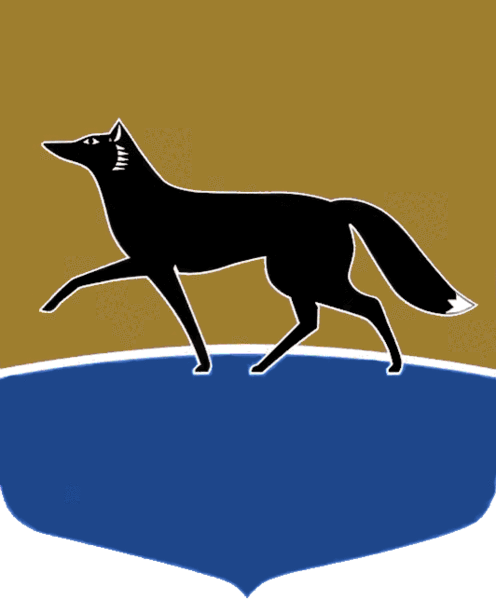 Принято на заседании Думы 23 декабря 2022 года№ 246-VII ДГО Порядке использования собственных материальных ресурсов и финансовых 
средств муниципального образования городской округ Сургут Ханты-Мансийского автономного округа – Югры 
для осуществления отдельных государственных полномочий 
и признании утратившими силу некоторых решений Думы городаВ соответствии с Бюджетным кодексом Российской Федерации, частью 
5 статьи 19 Федерального закона от 06.10.2003 № 131-ФЗ «Об общих принципах организации местного самоуправления в Российской Федерации», законами Ханты-Мансийского автономного округа – Югры от 12.10.2005 
№ 74-оз «О комиссиях по делам несовершеннолетних и защите их прав 
в Ханты-Мансийском автономном округе – Югре и наделении органов местного самоуправления отдельными государственными полномочиями 
по созданию и осуществлению деятельности комиссий по делам несовершеннолетних и защите их прав», от 27.05.2011 № 57-оз «О наделении органов местного самоуправления муниципальных образований Ханты-Мансийского автономного округа – Югры отдельными государственными полномочиями в сфере трудовых отношений и государственного управления охраной труда», от 20.07.2007 № 114-оз «О наделении органов местного самоуправления муниципальных образований Ханты-Мансийского автономного округа – Югры отдельными государственными полномочиями 
по осуществлению деятельности по опеке и попечительству», от 30.09.2008 
№ 91-оз «О наделении органов местного самоуправления муниципальных образований Ханты-Мансийского автономного округа – Югры отдельными государственными полномочиями в сфере государственной регистрации актов гражданского состояния», от 02.03.2009 № 5-оз «Об административных комиссиях в Ханты-Мансийском автономном округе – Югре», пунктом 
4 приложения к постановлению Правительства Ханты-Мансийского автономного округа – Югры от 30.04.2015 № 124-п «О Порядке расходования субвенций, предоставляемых из бюджета Ханты-Мансийского автономного округа – Югры местным бюджетам для осуществления отдельных переданных государственных полномочий Ханты-Мансийского автономного округа – Югры», статьёй 59 и пунктом 7 статьи 65 Устава муниципального образования городской округ Сургут Ханты-Мансийского автономного округа – Югры Дума города РЕШИЛА:1.	Утвердить Порядок использования собственных материальных ресурсов и финансовых средств муниципального образования 
городской округ Сургут Ханты-Мансийского автономного округа – Югры 
для осуществления отдельных государственных полномочий 
(далее – Порядок) согласно приложению.2. Признать утратившими силу: 1)	 решение Думы города от 28.12.2010 № 853-IV ДГ «О Порядке использования собственных материальных ресурсов и финансовых средств муниципального образования городской округ город Сургут 
для осуществления отдельных государственных полномочий по созданию административных комиссий и организационному обеспечению 
их деятельности»; 2)	 решение Думы города от 07.12.2015 № 803-V ДГ «О внесении изменения в решение Думы города от 28.12.2010 № 853-IV ДГ «О Порядке использования собственных материальных ресурсов и финансовых средств муниципального образования городской округ город Сургут 
для осуществления отдельных государственных полномочий по созданию административных комиссий и организационному обеспечению 
их деятельности»;3)	 решение Думы города от 19.04.2019 № 426-VI ДГ «О внесении изменения в решение Думы города от 28.12.2010 № 853-IV ДГ «О Порядке использования собственных материальных ресурсов и финансовых средств муниципального образования городской округ город Сургут 
для осуществления отдельных государственных полномочий по созданию административных комиссий и организационному обеспечению 
их деятельности»;4)	 решение Думы города от 20.06.2013 № 347-V ДГ «О Порядке использования собственных материальных ресурсов и финансовых средств муниципального образования городской округ город Сургут 
для осуществления отдельных государственных полномочий в сфере государственной регистрации актов гражданского состояния»; 5)	 решение Думы города от 07.12.2015 № 797-V ДГ «О внесении изменения в решение Думы города от 20.06.2013 № 347-V ДГ «О Порядке использования собственных материальных ресурсов и финансовых средств муниципального образования городской округ город Сургут 
для осуществления отдельных государственных полномочий в сфере государственной регистрации актов гражданского состояния»;6)	 решение Думы города от 19.04.2019 № 425-VI ДГ «О внесении изменения в решение Думы города от 20.06.2013 № 347-V ДГ «О Порядке использования собственных материальных ресурсов и финансовых средств муниципального образования городской округ город Сургут 
для осуществления отдельных государственных полномочий в сфере государственной регистрации актов гражданского состояния»;7)	 решение Думы города от 26.09.2019 № 483-VI ДГ «О внесении изменения в решение Думы города от 20.06.2013 № 347-V ДГ «О Порядке использования собственных материальных ресурсов и финансовых средств муниципального образования городской округ город Сургут 
для осуществления отдельных государственных полномочий в сфере государственной регистрации актов гражданского состояния».3.	 Установить срок действия Порядка в части реализации отдельного государственного полномочия, переданного Законом Ханты-Мансийского автономного округа – Югры от 20.07.2007 № 114-оз «О наделении органов местного самоуправления муниципальных образований Ханты-Мансийского автономного округа – Югры отдельными государственными полномочиями по осуществлению деятельности по опеке и попечительству», до 31.12.2022, 
за исключением случаев исполнения обязательств, возникших в результате осуществления в 2022 году переданного отдельного государственного полномочия по опеке и попечительству. 4.	Настоящее решение вступает в силу после его официального опубликования.Приложение к решению Думы городаот 23.12.2022 № 246-VII ДГ Порядок 
использования собственных материальных ресурсов 
и финансовых средств муниципального образования городской округ Сургут Ханты-Мансийского автономного округа – Югры для осуществления отдельных государственных полномочий  Настоящий Порядок определяет организационные основы, порядок 
и случаи использования собственных материальных ресурсов и финансовых средств для осуществления отдельных государственных полномочий: 
по созданию и осуществлению деятельности комиссий по делам несовершеннолетних и защите их прав, по осуществлению деятельности 
по опеке и попечительству, в сфере трудовых отношений и государственного управления охраной труда, в сфере государственной регистрации актов гражданского состояния, по созданию административных комиссий 
(далее – отдельные государственные полномочия) в муниципальном образовании городской округ Сургут Ханты-Мансийского автономного округа – Югры.1. Собственные финансовые средства для осуществления органами местного самоуправления муниципального образования городской округ Сургут Ханты-Мансийского автономного округа – Югры (далее – органы местного самоуправления) отдельных государственных полномочий могут быть использованы в следующем порядке:1)	 департамент финансов Администрации города доводит 
в установленные сроки до главного распорядителя бюджетных средств, 
за которым закреплены расходы на отдельные государственные полномочия 
в ведомственной структуре расходов бюджета города, объёмы субвенций 
на выполнение отдельных государственных полномочий, рассчитанные 
в соответствии с методикой расчёта, установленной законами автономного округа о наделении отдельными государственными полномочиями;2)	 главный распорядитель бюджетных средств, за которым закреплены расходы на отдельные государственные полномочия в ведомственной структуре расходов бюджета города, производит расчёт бюджетных ассигнований, необходимых для осуществления органами местного самоуправления отдельных государственных полномочий на очередной финансовый год и плановый период в соответствии с нормативами, установленными муниципальными правовыми актами, и в сроки, установленные муниципальным правовым актом об утверждении порядка 
и сроков составления проекта бюджета городского округа Сургут Ханты-Мансийского автономного округа – Югры на очередной финансовый год 
и плановый период.2. В случае если расчётная потребность на реализацию отдельного государственного полномочия, определённая в соответствии с пунктом 
2 части 1 настоящего Порядка, выше объёма субвенции, доведённого 
в соответствии с пунктом 1 части 1 настоящего Порядка, органы местного самоуправления имеют право привлечь собственные финансовые средства 
для осуществления отдельных государственных полномочий в объёме превышения путём включения в состав расходов, осуществляемых за счёт средств бюджета города.3.	 Собственные материальные ресурсы предоставляются 
для осуществления отдельных государственных полномочий в случае недостаточности переданных или приобретённых за счёт средств, предоставляемых для осуществления отдельных государственных полномочий, материальных ресурсов в порядке, установленном решением Думы города, в пределах нормативов, утверждённых муниципальным правовым актом Главы города. 4.	 Собственные финансовые средства могут быть использованы 
для осуществления следующих отдельных государственных полномочий:1) по созданию и осуществлению деятельности комиссий по делам несовершеннолетних и защите их прав, в сфере трудовых отношений 
и государственного управления охраной труда на следующие цели:предоставление социальных пособий, гарантий и компенсаций муниципальным служащим, предусмотренных законодательством Российской Федерации, муниципальными правовыми актами и коллективным договором;страховые взносы в государственные внебюджетные фонды, начисленные на выплаты физическим лицам;2) по осуществлению деятельности по опеке и попечительству 
на следующие цели:оплата труда;предоставление социальных пособий, гарантий и компенсаций муниципальным служащим, предусмотренных законодательством Российской Федерации, муниципальными правовыми актами и коллективным договором;страховые взносы в государственные внебюджетные фонды, начисленные на выплаты физическим лицам;материально-техническое обеспечение деятельности органов местного самоуправления;3) в сфере государственной регистрации актов гражданского состояния 
на следующие цели:предоставление социальных пособий, гарантий и компенсаций муниципальным служащим, предусмотренных законодательством Российской Федерации, муниципальными правовыми актами и коллективным договором;страховые взносы в государственные внебюджетные фонды, начисленные на выплаты физическим лицам;4) по созданию административных комиссий на следующие цели:оплата труда;предоставление социальных гарантий и компенсаций муниципальным служащим, предусмотренных законодательством Российской Федерации, муниципальными правовыми актами и коллективным договором;страховые взносы в государственные внебюджетные фонды, начисленные на выплаты физическим лицам;материально-техническое и организационное обеспечение деятельности органов местного самоуправления в порядке, установленном решением Думы города, в пределах нормативов, утверждённых муниципальными правовыми актами Главы города.5. Использование собственных финансовых средств для осуществления отдельных государственных полномочий производится в пределах средств бюджетной росписи главного распорядителя бюджетных средств, за которым закреплены расходы на отдельные государственные полномочия 
в ведомственной структуре расходов бюджета города.Председатель Думы города_______________ М.Н. Слепов«23» декабря 2022 г.Глава города_______________ А.С. Филатов«23» декабря 2022 г.